                                    1-5  marca 2021r.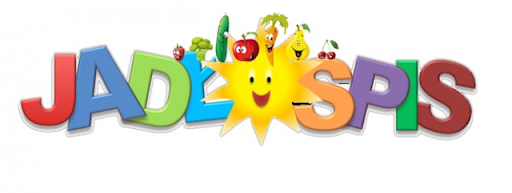 Najczęstsze alergeny pokarmowe:  mleko i jego przetwory, miód, mąka, seler, sezam, gluten, owoce cytrusowe, orzechy, jaja, ryby.                              SMACZNEGO  !!!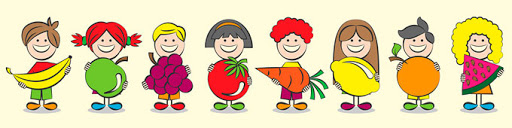 śniadanieobiadpodwieczorekKcal01.03.2021r.Poniedziałek-Bułka kajzerka (35g) z masełkiem (10g), serek śmietankowy (30g), sałata (5g), ogórek zielony (20g),-kakao na mleku (200ml),-Zupka szczawiowa z ziemniakami (150ml),-pierogi z truskawką (90g) z  jogurtem naturalnym  (20ml),- Kompot jabłkowy (200ml)-chałka drożdżowa (40g), - jabłko (50g)-herbatka owocowa(200ml)1115,0002.03.2021r.Wtorek -zupa mleczna (15g) na mleku  (200ml),-Chleb graham(35g) z masełkiem (10g), polędwica drobiowa (30g) , rzodkiewka (20g), - kakao (200ml),-herbatka z cytryną (200ml)-Zupka pieczarkowa z makaronem  (150ml) i natką pietruszki-ziemniaczki gotowane z koperkiem (130g),-chrupiące udka drobiowe (90g),- mizeria z jogurtem (100ml)-kompot owocowy (200ml),- Kisiel owocowy z jabłkiem(150ml)1130,0003.03.2021r.Środa -Bułka wieloziarnista (35g) z masełkiem (10g), parówka drobiowa(60g), pomidorki koktajlowe (20g), ketchup  (5g),-kawa zbożowa na mleku (200ml)-herbatka (200ml) z cytryną (3g),-Żurek z jajkiem i  ziemniakami (150ml)-makaron z białym serem (130g), -kompot jabłkowy (200ml), -wafel ryżowy (20g)-jogurt gratka (90g)-gruszka(30g)1010,0004.03.2021r.Czwartek-chleb żytni (30g) z masełkiem (10g), dżem truskawkowy (20g), rzodkiewki (20g),- herbatka (200ml) z cytryną (3g) i miodem (5g)-Kalafiorowa z ziemniakami i koperkiem (150ml), -kasza jęczmienna (40g), -schab duszony w sosie koperkowym (90g),-buraczki zasmażane (60g),-kompot  owocowy (200ml)-biszkopty(30g)- mandarynka (50g),- herbatka z cytryną (200ml)1020,0005.03.2021r.Piątek -Chleb z ziarnami słonecznika (30g) z masełkiem (10g), pasta jajeczna ze szczypiorkiem (30g), kabanos drobiowy (20g), papryka żółta(20g), -herbata (200ml)z cytryną (3g), kawa zbożowa na mleku (200ml)-Ryżanka z zieleniną (150ml),-ziemniaczki puree (130g),-filecik rybny- morszczuk/mintaj/dorsz (90g)- z pieca w sosie koperkowym (100g),- bukiet warzyw(60g)-marchew, brokuł, kalafior-kompot jabłkowy  (200ml)-Wafel ryżowy (20g)-banan (50g)-napój czekoladowy (150ml)1080,80